Hierbij bied ik u de nota naar aanleiding van het verslag inzake het bovenvermelde voorstel aan, alsmede een nota van wijziging.De Minister van Justitie en Veiligheid,D. Yeşilgöz-Zegerius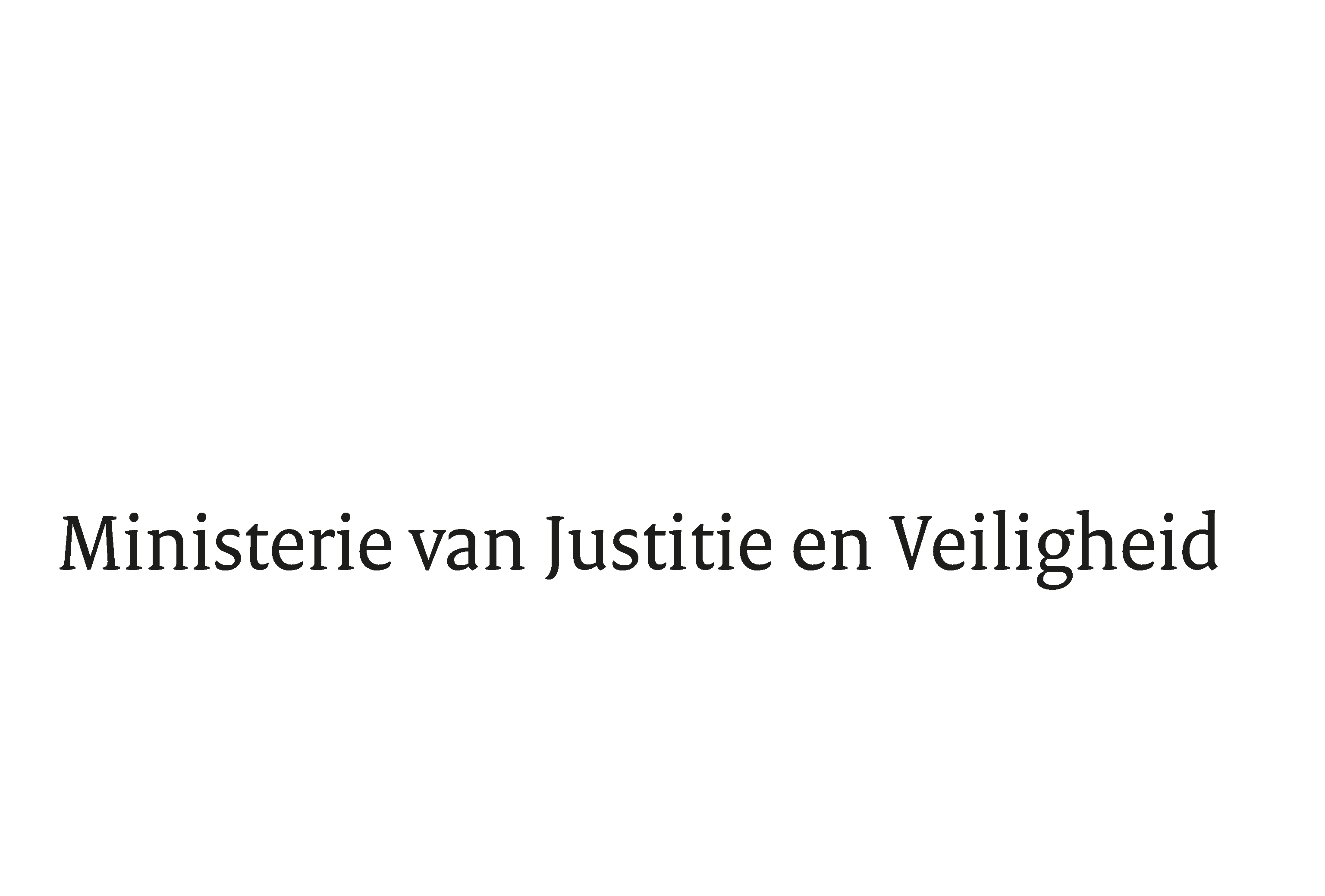 > Retouradres Postbus 20301 2500 EH  Den Haag> Retouradres Postbus 20301 2500 EH  Den HaagAan de Voorzitter van de Tweede Kamer der Staten-GeneraalPostbus 20018 2500 EA  DEN HAAGAan de Voorzitter van de Tweede Kamer der Staten-GeneraalPostbus 20018 2500 EA  DEN HAAGDatum22 maart 2023OnderwerpVoorstel van wet houdende regels omtrent gegevensverwerking in de persoonsgerichte aanpak van radicalisering en terroristische activiteiten (Wet gegevensverwerking persoonsgerichte aanpak radicalisering en terroristische activiteiten) (36 225)Directie Wetgeving en Juridische ZakenSector Staats- en BestuursrechtTurfmarkt 1472511 DP  Den HaagPostbus 203012500 EH  Den Haagwww.rijksoverheid.nl/jenvOns kenmerk4498887Bijlagen2Bij beantwoording de datum en ons kenmerk vermelden. Wilt u slechts één zaak in uw brief behandelen.